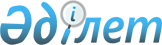 О порядке введения в действие изменений в технический регламент Таможенного союза "О безопасности игрушек" (ТР ТС 008/2011)Решение Коллегии Евразийской экономической комиссии от 16 мая 2017 года № 55
      В соответствии с пунктом 2 статьи 52 Договора о Евразийском экономическом союзе от 29 мая 2014 года и пунктом 11 приложения № 2 к Регламенту работы Евразийской экономической комиссии, утвержденному Решением Высшего Евразийского экономического совета от 23 декабря 2014 г. № 98, Коллегия Евразийской экономической комиссии решила: 
      1. Установить, что: 
      а) документы об оценке соответствия продукции, в отношении которой Решением Совета Евразийской экономической комиссии от 17 марта 2017 г. № 12 внесены изменения, обязательным требованиям, установленным техническим регламентом Таможенного союза "О безопасности игрушек" (ТР ТС 008/2011), принятым Решением Комиссии Таможенного союза от 23 сентября 2011 г. № 798 (далее – технический регламент), выданные до дня вступления в силу Решения Совета Евразийской экономической комиссии от 17 марта 2017 г. № 12, действительны до окончания срока их действия;
      б) производство и выпуск в обращение на таможенной территории Евразийского экономического союза продукции, являющейся объектом технического регулирования технического регламента, при наличии документов об оценке соответствия, указанных в подпункте "а" настоящего пункта, допускаются до окончания срока действия таких документов;
      в) обращение продукции, являющейся объектом технического регулирования технического регламента, выпущенной в обращение в период действия документов об оценке соответствия, указанных в подпункте "а" настоящего пункта, допускается в течение срока службы или срока годности этой продукции.
      2. Настоящее Решение вступает в силу по истечении 30 календарных дней с даты его официального опубликования, но не ранее даты вступления в силу Решения Совета Евразийской экономической комиссии от 17 марта 2017 г. № 12. 
					© 2012. РГП на ПХВ «Институт законодательства и правовой информации Республики Казахстан» Министерства юстиции Республики Казахстан
				
      Председатель Коллегии 
Евразийской экономической 
комиссии

Т. Саркисян 
